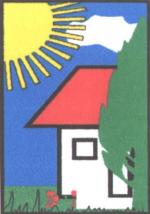 RAPORT Z EWALUACJI WEWNĘTRZNEJ PROWADZONEJ W ROKU SZKOLNYM 2019/2020Przedszkole nr 71 „Pod Topolą” w Poznaniu Temat ewaluacji: Ocena organizacji i przebiegu zdalnego nauczania                            w Przedszkolu nr 71 „Pod Topolą”Raport opracował zespół ds. ewaluacji w składzie: Marzenna BolińskaAnna CzajkaBarbara GrzemskaMargareta KrauzeAleksandra KrzywdaMonika WieczorekPoznań, czerwiec  2020SPIS TREŚCI: ZAKRES EWALUACJI ORGANIZACJA I PRZEBIEG EWALUACJI WYNIKI I ICH INTERPRETACJA WNIOSKI I REKOMENDACJE ZAŁĄCZNIKI  Zgodnie z planem nadzoru pedagogicznego na rok szkolny 2019/2020 zagadnieniem do ewaluacji wewnętrznej było „ Doskonalenie i usprawnienie zasad współpracy z rodzicami w celu podniesienia jakości pracy przedszkola,  a w szczególności: „realizacja treści podstawy programowej w zakresie przestrzegania praw i obowiązków dzieci, ze szczególnym położeniem nacisku „na obowiązki” oraz dostrzeganie praw i potrzeb innych osób we współpracy z rodzicami”.Ze względu na stan pandemii w Polsce  oraz konieczności wprowadzenia oraz stosowania pracy zdalnej, nastąpiła zmiana w problematyce przeprowadzonej ewaluacji. Nowym zagadnieniem badawczym została „Ocena organizacji i przebiegu zdalnego nauczania w naszym przedszkolu”.  W tym celu przeprowadzono ankiety wśród rodziców i nauczycieli oraz przeprowadzono  wywiad z dyrektorem przedszkola.I. ZAKRES EWALUACJI Cel ewaluacji:  Pozyskanie informacji na temat efektywności podejmowanych działań w zakresie organizacji i przebiegu zdalnego nauczania w Przedszkolu nr 71 „Pod Topolą”Zagadnienia kluczowe: Wyposażenie dziecka/rodziny w środki techniczne umożliwiające korzystanie z komunikacji elektronicznej.Aktywność dziecka/rodziny w zajęciach online.Stopień pomocy rodziców lub rodzeństwa w wykonywaniu prac zlecanych przez nauczyciela. Czas poświęcony przez dziecko/rodzica na wykonanie zleconych zadań przez nauczyciela.Atrakcyjność zajęć prowadzonych online.Diagnoza potrzeb dzieci/rodzin w zakresie wsparcia technicznego i emocjonalnego. Czas zajętości rodziców w pomocy dziecku w realizacji zajęć proponowanych przez nauczyciela.Narzędzia ewaluacji  Analiza wyników obserwacji i diagnozy dyrektora przedszkola pracy zdalnej w przedszkolu - wywiad z dyrektoremAnkieta do rodziców Ankieta do nauczycieliII. ORGANIZACJA I PRZEBIEG EWALUACJI W oparciu o główne zagadnienia badawcze opracowano następujący plan ewaluacji: III. WYNIKI I ICH INTERPRETACJA  1.  Ankieta wśród rodzicówBadanie wśród rodziców zostało przeprowadzone w połowie kwietnia, czyli miesiąc po zamknięciu przedszkola oraz 3 tygodnie po wprowadzeniu pracy zdalnej. Taki czas pozwolił rodzicom na zapoznanie się z nowym systemem pracy oraz wyciągnięcie pierwszych wniosków. Głównym celem ankiety było zbadanie zadowolenia z dotychczasowej pracy zdalnej nauczycieli i przedszkola oraz poznanie problemów rodziców mierzących się z nowymi zadaniami wynikającymi z edukacji zdalnej oraz uzyskanie sugestii dotyczących ulepszenia tego procesu. Ankieta została wysłana do wszystkich rodziców za pomocą platformy iPrzedszkole, będącej głównym narzędziem komunikacji pomiędzy nauczycielami/przedszkolem a rodzicami/dzieckiem. Ankieta zawierała 3 pytania otwarte -  (Załącznik 1). Ankietę uzupełniło oraz oddało 14 rodziców.Analiza ankiety dla rodziców:1) Czy formy i sposoby proponowanych działań przez nauczycieli dla dzieci, poprzez komunikację                           z Państwem, w obecnym systemie pracy zdalnej, są wystarczające?Większość ankietowanych – 79%, uznało prezentowane prze Przedszkole nr 71 „Pod Topolą” formy i sposoby komunikacji za wystarczające, 14% uznało za niewystarczające, 7% nie udzieliło jednoznacznej odpowiedzi. Ponadto 6 rodziców zasugerowało wprowadzenie możliwości interakcji pomiędzy dziećmi i nauczycielami za pomocą wideochatu np. spotkania przez Skype, jako mile widzianą formę pracy. 2 rodziców spośród badanych pomimo zadowolenia z działań zaproponowanych przez nauczycieli przyznało, że ze względu na obowiązki zawodowe trudno jest im przeprowadzić wszystkie zadania proponowane przez nauczycieli. 2) Co jest największym problemem w obecnym modelu pracy zdalnej?Sugestie wskazane we wcześniejszym pytaniu dotyczące problemów wynikających z innych obowiązków zawodowych, a co za tym idzie brak odpowiedniej ilości czasu do przeprowadzenia wszystkich proponowanych zadań oraz brak kontaktu dziecko – nauczyciel za pomocą interakcji na wideokonferencji, zostały ujęte również w tym pytaniu. Brak czasu wskazało aż 6 rodziców, natomiast brak kontaktu online 2 ankietowanych. Jako drugi najważniejszy problem rodzice wskazali brak odpowiednich kompetencji do przeprowadzenia zajęć z dziećmi oraz brak cierpliwości. Innymi wskazanymi przez rodziców problemami były: brak chęci dziecka, brak potrzebnego sprzętu (np. brak drukarki lub brak osobnego komputera dla dziecka), brak interakcji z innymi dziećmi. Dwóch ankietowanych rodziców wskazało, że nie zauważyła żadnych problemów w obecnym modelu pracy zdalnej.3) Co według Państwa przedszkole może zrobić, by wesprzeć rodzica-dziecko w edukacji zdalnej?Większość rodziców – 11 z 14 badanych (79%) uznało działania nauczycieli i przedszkola za wystarczające, a kontynuacja dotychczasowych działań będzie wystarczającym wsparciem rodzica oraz dziecka w edukacji zdalnej. 2 rodziców uznało, za potrzebne wprowadzenie zajęć online, wideokonferencji lub innych form interaktywnych pomiędzy dzieckiem a nauczycielem. Jeden                        z rodziców zasugerował wprowadzenie bardziej przejrzystej i wygodnej formy przesyłania zadań – wirtualną tablicę np. Padlet. Wnioski z badania wśród rodziców:1) Większość badanych rodziców jest zadowolona z zaproponowanej przez Przedszkole nr 71 „Pod Topolą” formy pracy zdalnej i nie oczekuje dodatkowego wsparcia rodzica oraz dziecka w tym procesie. 2) Najczęściej wskazywanym problemem w takiej formie edukacji według badanych rodziców jest brak czasu wynikający z konieczności pogodzenia obowiązków zawodowych z życiem rodzinnym i edukacją dzieci w wieku szkolnym.3) Kolejnym ważnym problemem jest brak odpowiednich kompetencji rodziców do prowadzenia zajęć z dziećmi.                                                                                                                                                                                                                                         4) Prawie połowa rodziców uważa za ważne i potrzebne wprowadzenie formy spotkań online nauczyciel-dziecko.2.  Ankieta wśród nauczycieliAnkieta dla nauczycieli została przeprowadzona anonimowo - (Załącznik 2). Nauczycielki, biorące udział w badaniu, pracują w różnych grupach wiekowych dzieci, w grupach od 3-6 latków. Wszystkie nauczycielki, biorące udział w badaniu, są wychowawcami grup. Ankieta została przeprowadzona w tym samym czasie co ankieta dla rodziców. Ankieta składała się z 4 pytań – jednego pytania otwartego oraz trzech zamkniętych, oraz pytań dotyczących wieku grupy oraz wychowawstwa. Analiza ankiety dla nauczycieli:W pierwszym pytaniu nauczyciele zostali poproszeni o wymienienie 3 najczęstszych form współpracy z rodzicami w ramach pracy zdalnej. Na poniższym wykresie zaprezentowane zostały udzielone odpowiedzi. Nr 1- codzienny kontakt poprzez platformę iPrzedszkole Nr 2 - przekazywanie propozycji działań, zabaw dla dzieci, tworzenie dla nich interaktywnych materiałów Nr 3 - rozmowy telefoniczne, e-mailowe, na Facebooku w celu wsparcia lub porad Nr 4 - zapraszanie rodziców do udziału w webinariach oraz w różnych akcjach: np.: świat eko Nr 5 - spotkanie z dziećmi i rodzicami na SkypeNr 6 - zachęcanie rodziców do przesyłania zdjęć prac i zabaw dzieci w celu stworzenia wystawy prac dzieci na Facebooku Pod Topola Najczęściej udzielaną odpowiedzią były rozmowy telefoniczne, e-mailowe, na Facebooku w celu wsparcia lub porad, odpowiedź taka pojawiła się aż 10 raz wśród 8 nauczycielek, co oznacza, że niektóre uczestniczki badania używały więcej niż jednego kanału do komunikacji z rodzicami. Odpowiedziami, które pojawiły się, aż 6 razy u różnych nauczycielek były: codzienny kontakt przez platformę iPrzedszkole oraz przekazywanie propozycji działań, zabaw dla dzieci, tworzenie dla nich interaktywnych materiałów. 2 osoby odpowiedziały, że uczestniczyły w spotkaniach z dziećmi przez Skype, natomiast po jednym wskazaniu otrzymały takie odpowiedzi jak zapraszanie rodziców do udziału w webinarach i różnych akcjach oraz zachęcanie rodziców do przesyłania zdjęć prac i zabaw dzieci w celu stworzenia wystawy prac dzieci na Facebooku „Pod Topolą”. Kolejne pytanie dotyczyło oceny efektywności współpracy przedszkola z rodzicami on-line. Wśród badanych 6 osób odpowiedziało, że uważa współpracę za efektywną, a 2 osoby za efektywną, ale tylko częściowo. Nikt z badanych nie uznał współpracy za mało efektywną. Kolejne pytanie dotyczyło zadowolenia ze współpracy z rodzicami. Wszystkie uczestniczki badania są zadowolone ze współpracy. Ankietowane również były zgodne udzielając odpowiedzi na pytanie dotyczące zainteresowania rodziców, tym co dzieje się w przedszkolu. Nauczycielki oceniły pozytywnie zainteresowanie rodziców. Wnioski z badania nauczycieli1) Nauczycielki proponują różne formy wsparcia rodziców i dzieci w procesie edukacji zdalnej.2)  Do kontaktu z rodzicami wybierają nie tylko platformę iPrzedszkole, ale korzystają z innych kanałów komunikacji takich jak rozmowy telefoniczne, mail, Facebook czy Skype.3) Codzienny kontakt poprzez platformę iPrzedszkole oraz udostępnianie propozycji zadań i tworzenie interaktywnych materiałów jest ważnym elementem kontaktu nauczycieli z rodzicami.4) Nauczycielki pozytywnie oceniają zarówno samą współpracę z rodzicami jak i jej efektywność.       5) Zainteresowanie rodziców tym, co dzieje się w przedszkolu również zyskało pozytywną ocenę nauczycielek.3. Kwestionariusz wywiadu z dyrektoremDyrektor przedszkola, Marzenna Bolińska, przedstawiła swoje spostrzeżenia dotyczące „nowej” dla wszystkich sytuacji związanej z COVID-19. Swoje wnioski opiera na „spotkaniach” z rodzicami                                i nauczycielami online w trakcie zawieszenia zajęć w przedszkolu.  Pani dyrektor przedstawiła sytuację związaną z ogłoszeniem epidemii oraz zmieniającymi się zachowaniami ludzi w tym okresie, które miały istotny wpływ na organizację i zarządzanie praca w przedszkolu  w okresie zawieszenia zajęć                                    w przedszkolu. Na początku pani dyrektor scharakteryzowała zjawisko pandemii wirusa SARS-CoV-2, który wywołuje chorobę COVID-19 w oparciu o myśli psychologów, psychiatrów i swoje doświadczenia.  Na pewno mamy do czynienia z czymś nagłym, zaskakującym (nawet gdy obserwowaliśmy przez tygodnie walkę Chin z problemem koronawirusa, to zaskoczył nas szybki rozwój epidemii w Polsce), budzącym silne emocje, a zwłaszcza lęk, dezorganizującym nasze codzienne życie, uruchamiającym nasze mechanizmy obronne. Stanowią one wskaźniki kryzysu. Kryzys to załamanie linii życiowej na skutek zdarzenia, które jest dla nas przeszkodą w realizacji celów życiowych i w konsekwencji budzi silne emocje. Jest to stan dezorganizacji, w którym człowiek doświadcza poczucia lęku, szoku i trudności związanych z przeżywaniem określonej sytuacji. Kryzysy są ograniczone w czasie (trwają zwykle nie dłużej niż kilka tygodni), ale gdy nie zostały przepracowane, mogą prowadzić do poważnych zaburzeń zachowania (z samobójstwem włącznie).Każdy kryzys ma swoją dynamikę. Z reguły podczas tego typu doświadczeń przechodzimy następujące etapy:1. Doświadczenie napięcia jako konsekwencję narastających w nas emocji (lęku, niepewności, złości               i gniewu itp.). Prowadzi to do uruchomienia naszych zwykłych reakcji adaptacyjnych (poszukiwanie informacji, racjonalizacja, poszukiwanie wsparcia u bliskich, uciekanie w czynności zastępcze itp.). Napięcie może objawiać się niemal obsesyjnym śledzeniem przyrostu zachorowań w Polsce i na świecie, czasem nawet kosztem zaniedbywania naszych codziennych obowiązków. Nasze rozmowy dotyczą głównie pandemii i jej scenariuszy na przyszłość. Mogą tu też pojawić się reakcje zupełnie przeciwne – ucieczka od rzeczywistości w oglądanie seriali, granie w gry komputerowe, po to żeby nie myśleć                     o zewnętrznej sytuacji. Dorośli podejmują działania zaradcze, co pozwala na odzyskanie poczucia kontroli nad sytuacją (stąd w pierwszym etapie pandemii w Polsce pojawiło się zjawisko panicznego wykupywania produktów).2. Tkwienie w sytuacji, która się nie zmienia, a bodźce ciągle do nas napływają, sprawia, że napięcie                           w nas narasta. Dochodzi do tego świadomość, że nasze metody radzenia sobie z sytuacją nie są skuteczne. Refleksja ta powoduje, że pojawia się w nas poczucie bezradności i frustracji. Po pierwszych próbach zaadaptowania uświadamiamy sobie, że sytuacja szybko nie minie, a nasze pomysły na poradzenie sobie z nią nie do końca się sprawdzają. Oglądanie zaległych odcinków seriali zaczyna nas męczyć, dochodzi do konfliktów na tle tego, co, kto i kiedy ogląda. Powierzchnia naszego mieszkania zaczyna się zmniejszać, przez co brakuje nam przestrzeni zapewniającej prywatność. Coraz częściej dochodzi do drobnych napięć pomiędzy członkami rodziny, a także konfliktów z innymi ludźmi.3. Narastający w nas dyskomfort, który sprawia, że sięgamy po nadzwyczajne środki wewnętrzne lub zewnętrzne (zmieniamy perspektywę spojrzenia na problem, weryfikujemy cele życiowe, szukamy oparcia w autorytetach lub instytucjach, staramy się zrobić coś pożytecznego dla innych, szukamy pomocy u specjalistów itp.). Powyższe działania dają nam poczucie stabilizacji i odzyskiwania kontroli nad życiem, objawy ulegają złagodzeniu. Skoro pandemia nie przemija, a proste sposoby na poradzenie sobie z jej konsekwencjami nie działają, rozpoczynamy proces przebudowywania naszych celów – nie możemy mieć tego, co chcemy, to zaczynamy wykorzystywać to, co mamy. W codziennym życiu przekłada się to na nadrabianie zaległości. W centrum naszych działań stają sprawy ważne, które kiedyś wypchnęły sprawy pilne. Rozpoczynamy sprzątanie, wracamy do nauki języka, uczymy się przygotowywać nowe potrawy. Odkrywamy, że wiele rzeczy możemy robić wspólnie i bawić się tym, np. cała rodzina lepi pierogi czy kręci jakiś filmik.4. Jeśli w trzecim etapie kryzys nie ulegnie złagodzeniu, to przechodzi on w ostrą fazę, która przyjmuje postać poważnych dysfunkcji w zachowaniu i/lub utratę kontroli emocjonalnej. Czwarta faza radzenia sobie z kryzysem jest właściwie doświadczaniem konsekwencji niemożności poradzenia sobie z zaistniałą sytuacją. Jeśli nie opanujemy narastających emocji, nie znajdziemy nowych sposobów realizacji celów lub nie wyznaczymy sobie nowych atrakcyjnych celów życiowych, to zasoby nasze wygasają i popadamy w marazm oraz bezradność. Może to zaowocować depresyjnymi myślami, niestabilnością emocjonalną (która może przejawiać się pod postacią nerwic, fobii, psychosomatyzacji) lub nadużywaniem substancji psychoaktywnych.Pomimo że każdy z nas przechodzi kryzysy w odmienny sposób, to jednak powyższe etapy ujawniają się w życiu każdego z nas, zarówno nauczyciela, dyrektora przedszkola, jak i rodzica, ale co najważniejsze – w dużym zakresie także w życiu dzieci. Pani dyrektor „zbierając” doświadczenia Covidowe i  rozumiejąc „fale” pandemii oraz zachowania się ludzi-rodziców, nauczycieli, pracowników starała się zachować równowagę w sytuacji kryzysowej jaką był COVID-19. „W takich warunkach jako dyrektor podjęłam decyzję, że należy wspierać nauczycieli i rodziców,                            a przede wszystkim mieć stały kontakt z nimi. Wysyłałam im „listy” jako formę wsparcia i rozmowy. W liście takim wyjaśniłam kluczowe sprawy związane  z podejmowaniem decyzji, zapraszałam do kontaktu i dzielenia się informacją zwrotną, ustaliłam jeden kanał komunikacji z rodzicami i nauczycielami-  iPrzedszkole lub poprzez kontakt mailowy. Poprzez ten kanał ogłaszałam konkursy „łączące” naszą przedszkolną wspólnotę, np. „Imię dla naszego przedszkolnego słonia” czy „Pomagamy medykom”.W tym miejscu przekazywałam określone procedury bezpieczeństwa po powrocie dzieci do przedszkola czy sprawy związane z rekrutacją- kontynuacja edukacji.Z rodzicami – potencjalnymi klientami kontakt utrzymywałam poprzez stronę www.podtopola.pl i poprzez FB. W pracy z dzieckiem lub rodzicem w kryzysie ważnym jest dostrzeżenie faktu, iż kryzys nie jest wydarzeniem, ale reakcją na wydarzenie. Procedury postępowania w przypadku zdiagnozowania zagrożenia zdrowia i życia u naszych rodzin w okresie pandemii nie zmieniają się – nadal mamy obowiązek współpracować z rodzicami i podmiotami świadczącymi pomoc psychologiczno-pedagogiczną. I taki kierunek działań przyjęliśmy. Rozmowa, bycie na co dzień, współpraca z Poradnią Psychologiczno-Pedagogiczną, a także z kuratorami , którzy mają pieczę nad naszymi rodzinami. Ta nowa sytuacja może być okazją do ujawnienia się różnych dysfunkcji w rodzinach. Dobrą praktyką było kontynuowanie w okresie zamknięcia przedszkola współpracy wychowawców oraz informowanie mnie, jako dyrektora o najważniejszych wydarzeniach i podejmowanych czynnościach. W tym czasie jedna rodzina została pozbawiona opieki nad dziećmi, a dzieci zostały umieszczone  w placówkach opieki zastępczej. Byłam w stałym kontakcie z tą rodziną, sądem i kuratorem opiekującym się tą rodziną. Następnie i ja i nauczycielki naszych dzieci były w kontakcie z wychowawcami placówek w celu wsparcia dzieci w nowym miejscu. Te sytuacje pokazują, że cały czas, mimo pandemii byłam, i ja, i nauczyciele na „posterunku”, pełniąc zadania wychowawcze i profilaktyczne w formie „na odległość”.Już po powrocie do przedszkola, po 25 maja 2020, musieliśmy zmierzyć się z kwarantanną naszych rodzin. W okresie kwarantanny domowej te niepokojące objawy wcale nie zniknęły, ale nasilały się. Izolacja i brak wsparcia rówieśniczego, monotonia, konieczność samodzielnej pracy nad materiałem przedszkolnym, wreszcie długotrwałe przebywanie wśród domowników wyzwalały ponowny kryzys.Stąd nasze działania: w profilaktyce kryzysu bardzo ważnym elementem jest dbanie o relacje, co w moim przekonaniu jest kluczowym aspektem w trakcie kontaktu zdalnego.Jeśli chodzi o relacje z rodzinami, musieliśmy sobie uświadomić odmienność obecnej sytuacji od tego, co było rzeczywistością przedszkolną w niedalekiej przeszłości. Nie możemy wchodzić w nową sytuację ze starym obrazem rodzica i relacji z nim.  Wielu rodziców czuje się zaskoczonymi i bezradnymi wobec tego, czego doświadcza. Potrzebują wsparcia i gotowi są na skorzystanie z pomocy zewnętrznej.                               W sytuacjach trudnych ludzie tworzący społeczności (połączone wspólnym celem) jednoczą się i są bardziej otwarci na współpracę.Wszyscy dyrektorzy, w tym i ja zadawaliśmy sobie pytanie, czy jesteśmy przygotowani do tego, żeby edukować zdalnie dzieci przedszkolne?  Od wielu lat o takim kształceniu się mówi, tworzone są platformy wspierające procesy edukacyjne. Organizuje się także studia podyplomowe dla nauczycieli z zakresu kształcenia na odległość. Wokół nas jest coraz więcej informatycznych narzędzi, które wspomagają ten proces. Wydawałoby się zatem, że nasz system edukacyjny jest do takich działań przygotowany. Niestety okazuje się, że obecnie, w obliczu pandemii COVID-19, nie potrafimy zmienić dotychczasowych przyzwyczajeń i zaprojektować procesu kształcenia na odległość, który dawałby zadawalające efekty w pracy z dzieckiem przedszkolnym.Istotą powodzenia kształcenia na odległość są:1) możliwości techniczne zarówno po stronie nauczyciela, jak i dziecka=rodziny, tj. sprzęt, dobry dostęp do internetu, oprogramowanie zarządzające zdalną edukacją;2) zasoby edukacyjne;3) umiejętności kadry pedagogicznej w zakresie organizowania kształcenia na odległość;4) czas – dyspozycyjność rodzica- dla edukacji dziecka przedszkolnegoPracując z dziećmi przedszkolnymi trzeba liczyć się z koniecznością ścisłej współpracy z rodzicami/ opiekunami.  Musimy mieć świadomość, że dzieci potrzebują wsparcia rodzicielskiego w zakresie technicznej obsługi sprzętu i aplikacji. Z tym będzie wiązało się wiele trudności, zwłaszcza wtedy, gdy rodzic będzie niechętny do udzielania tego rodzaju pomocy lub gdy jego zobowiązania zawodowe lub rodzinne, (np. opieka nad rodzeństwem naszego dziecka, inne szkolne dzieci) mu to po prostu uniemożliwią. Angażowanie rodziców należy zatem dostosować do konkretnej sytuacji. Mając te wszystkie argumenty na uwadze, uznaliśmy, że być może najważniejszą naszą rolą,  będzie ograniczanie wsparcia rodzicielskiego do minimum, i że  warto przemyśleć zadania, w których wezmą udział zarówno dorośli, jak i dzieci. Nawiązanie kontaktu online z bardzo małymi dziećmi było niemożliwe bez współpracy z rodzicami. Konieczność nauczania zdalnego spadła na nauczycieli nagle. Dla wielu z nas jest to całkiem nowe doświadczenie. Jako dyrektor zmierzyłam się z nowym spojrzeniem na nauczycieli w nowych warunkach. Motywacja, możliwości, kompetencje, wyposażenie, ale też sytuacja osobista, rodzinna nauczycieli to kluczowe wyznaczniki określające sposób zorganizowania zdalnego nauczania nauczycieli przedszkola. Pierwszym moim zadaniem było poznanie i zrozumienie uwarunkowań pracy nauczycieli. Koniecznie trzeba było zadbać szczególnie o tych, którzy są w najtrudniejszej sytuacji – nauczycieli opiekujących się własnymi dziećmi, które również muszą wspierać w nauce, a także nauczycieli, którzy nigdy wcześniej nie korzystali z technologii informacyjnych i komunikacyjnych w pracy dydaktycznej, nie czują się w tym środowisku komfortowo i wszystkiego muszą się dopiero nauczyć. Należało również pamiętać o niepewności i stresie samych nauczycieli, którzy tak jak ja i rodzice,  czują się zapewne zagrożeni samą pandemią.Zrozumienie uwarunkowań pracy nauczycieli to pierwszy krok na drodze do stworzenia warunków dla efektywnej edukacji zdalnej. To ja, jako  dyrektor (na którego spadło wiele nowych obowiązków organizacyjnych i zarządczych) wspierałam wszystkich nauczycieli bezpośrednio. Zadbałam o to, by kontakt ze mną  był stały jak i pomiędzy samymi nauczycielami, ich wzajemnym wsparciem i współpracą – w parach lub małych grupach.”Takie refleksje przedstawiła pani dyrektor w kontekście pracy zdalnej prowadzonej w Przedszkolu nr 71 „Pod Topolą” w Poznaniu w okresie zawieszenia zajęć i ogłoszonej w Polsce pandemii.Następnie pani dyrektor poproszona była, o udzielenie odpowiedzi na 7 pytań w kwestionariuszu, związanych z aktywnością rodziców i dzieci, napotkanymi problemami i organizacją pracy zdalnej-  (Załącznik 3). Z przeprowadzanego badania wynika, że nauczyciele skontaktowali się ze wszystkimi rodzicami w celu wyłonienia rodzin potrzebujących dodatkowego wsparcia wychowawców lub dyrektora,                             w związku z pracą zdalną. Ze względu na brak dostępu do Internetu lub problemy techniczne związane z brakiem sprzętu, w przypadku 3 dzieci zezwolono na regularny odbiór materiałów dydaktycznych                         z przedszkola. Ponadto rodziny te pozostawały w stałym kontakcie telefonicznym z wychowawcami. Kontakt z pozostałymi rodzinami odbywał się za pomocą platformy iPrzedszkole. Nauczyciele wspierali rodziców również telefonicznie lub korzystając z innych sposobów komunikacji np. maile, Messenger.  W zakresie wsparcia emocjonalnego nauczyciele i dyrektor dołożyli należytej staranności wysyłając listy, maile, materiały, poradniki czy materiały PPP w celu minimalizowania trudności psychicznych w związku z sytuacją epidemiczną.Z analizy aktywności na iPrzedszkolu, wynika że wszyscy rodzice mają dostęp i odczytują przesyłane tam treści – (system generuje aktywność rodziców).  Ok. 30-50% dzieci w każdej grupie realizuje zadania, o czym świadczą przesłane zdjęcia, filmiki lub rysunki. ( Jednak może się zdarzyć, że nie wszyscy rodzice chcą upubliczniać aktywności swoje i swoich dzieci). Nie zauważono, aby w wykonywaniu prac proponowanych przez nauczycieli zaangażowane było rodzeństwo dzieci, a zatem w procesie tym biorą udział tylko rodzice i dzieci przedszkolne.W rozmowach z dyrektorem oraz nauczycielami rodzice podkreślali, że pierwszeństwo w wykonywaniu zadań oraz wsparciu rodziców otrzymują dzieci w wieku szkolnym. Zadania przesyłane przez nauczycieli przedszkola wykonywane są często w drugiej kolejności. Dodatkowym problemem jest konieczność pogodzenia obowiązków zawodowych z edukacją zdalną. Czas w godzinach przedpołudniowych, który najlepiej sprzyja aktywności dzieci, rodzice muszą poświecić na obowiązki związane z własną pracą zawodowa. Rodzice jednak doceniają możliwość wykonywania zadań                         w dowolnym momencie dnia, swobodnego dostępu i powrotu do przesyłanych treści w dogodnym czasie oraz brak przymusu wykonywania wszystkich zadań. Dyrektor w swojej ankiecie zaznaczył także, że rodzice doceniali różnorodność proponowanych zadań oraz ich dostosowanie do warunków domowych oraz wyposażenia, które jest w każdym domu. Wsłuchując się w liczne sugestie dotyczące spotkania nauczycieli z dziećmi w formie wideokonferencji, dyrektor zaproponował nauczycielom taka formę kontaktu, której celem nie było przeprowadzenie zajęć, a jedynie podtrzymanie kontaktu między dziećmi a nauczycielami. Zgodnie z oczekiwaniami w takich spotkaniach udział brała określona liczba dzieci, gdyż ustalenie idealnej daty i godziny pasującej wszystkim rodzicom jest niemożliwe.Wnioski z kwestionariusza wywiadu z dyrektorem:1) Zarówno dyrektor jak i nauczyciele pozostawali w stałym kontakcie z rodzicami/dziećmi, starając się zapewnić wsparcie emocjonalne i dydaktyczne. 2)  Nauczyciele wykorzystywali rożne formy kontaktu oraz proponowali różnorodne aktywności zarówno dla rodziców jak i dzieci, aby jak najlepiej wesprzeć ich w czasie pandemii. 3) Swoje zadania dla dzieci przesyłał również dyrektor, proponując różnorodne aktywności dla dzieci i rodziców dostosowując formy zadań do warunków domowych.4) Dzięki rozpoznaniu sytuacji technicznej i środowiskowej dostosowano pomoc uwzględniając indywidualne potrzeby poszczególnych rodzin. 5)  Uwzględnione zostały także sugestie rodziców dotyczące wideokonferencji i podtrzymania kontaktu dziecko – nauczyciel, które zostały wprowadzone raz w tygodniu.IV. WNIOSKI I REKOMENDACJE Stan pandemii i praca zdalna były niespodziewaną sytuacją, z którą w sposób nagły musieli zmierzyć się zarówno rodzice, nauczyciele oraz dyrekcja. Pomimo licznych problemów każda ze stron, starała się jak najlepiej odnaleźć w wykonywaniu nowych zadań. Dyrektor oraz nauczyciele starali się wesprzeć rodziców emocjonalnie oraz dydaktycznie, wykorzystując różne formy kontaktu oraz przesyłając różnorodne treści, które przeznaczone były zarówno dla rodziców jak i dzieci. Praca nauczycieli                                      i dyrektora oceniona została pozytywnie przez rodziców. Również nauczyciele wyrazili zadowoleni                  z przebiegu  i efektywności współpracy z rodzicami. Przeprowadzona ankieta wśród rodziców pozwoliła na zapoznanie się z ich sugestiami i wprowadzenie dodatkowej formy kontaktu pomiędzy                             dziećmi a nauczycielami, czyli spotkań w formie wideokonferencji. Rozpoznanie sytuacji materialnej, technicznej i środowiskowej poszczególnych rodzin pomogła w dostosowaniu pomocy dla poszczególnych rodzin w procesie edukacji zdalnej. Pomimo różnych propozycji nauczycieli i dyrekcji zaledwie 30-50% rodzin aktywnie uczestniczyło               w proponowanych aktywnościach. Rodzice musieli zmierzyć się z licznymi problemami, np. pogodzenie obowiązków zawodowych z edukacją zdalną dzieci, brakiem kompetencji czy brakiem chęci dzieci                      do nauki, jednak większość uznała, że dotychczasowe działania nauczycieli oraz dyrekcji są wystarczające i nie oczekują dodatkowego wsparcia z ich strony w celu wsparcia procesu edukacji zdalnej.Zdalna nauka przedszkolaków uświadomiła części rodziców, że przedszkole to dla ich dzieci nie tylko "poczekalnia". Praca w połączeniu ze zdalną nauką przedszkolaków wśród niektórych rodziców,                            rodziła wiele frustracji. Po tych miesiącach w domu być może rodzice bardziej docenią funkcję wychowawczą przedszkoli. Sami też mogli się przekonać, jak trudna jest metodyka pracy z małym dzieckiem i że wcale nie tak łatwo je czegoś nauczyć.Wnioski ogólne:1. Kształcenie na odległość pozwala wspierać rozwój poznawczy przedszkolaków, mocno utrudnione jest wspieranie ich rozwoju emocjonalnego i fizycznego, ale jeśli chodzi o rozwój społeczny, jest to praktycznie niemożliwe.2.  W  przypadku przedszkoli bez udziału rodziców nie ma mowy o żadnej edukacji zdalnej. Rekomendacje:1. Włączanie rodziców w proces edukacji, pokazywanie prawidłowych wzorców pracy z dzieckiem, w taki sposób, aby wzmocnić kompetencje rodziców.2.  Okazjonalne kontynuowanie pracy zdalnej, np. poprzez stworzenie projektu włączającego rodziców w proces edukacji.3. Kontynuowanie dokształcania się nauczycieli, np.: poznawanie nowych form pracy zdalnej, poszerzanie wiedzy w zakresie wsparcia emocjonalnego rodziców.4.  Dalsze reagowanie na sugestie rodziców w celu usprawnienia procesu edukacji z wykorzystaniem kształcenia na odległość.V. ZAŁĄCZNIKI  1. Ankieta dla rodziców2. Ankieta dla nauczycieli3. Kwestionariusz wywiadu dla dyrektora l.p.Zadania do wykonaniaTerminOsoby odpowiedzialne1.Wybór wymagań do ewaluacji. Wybór zespołu do spraw ewaluacjiMarzec/Kwiecień  2020Dyrektor, rada pedagogiczna2.Opracowanie zagadnień kluczowych do ewaluacji.Kwiecień  2020Przewodnicząca Zespołu ds. ewaluacji3.Zatwierdzenie zagadnień przez dyrektora.Kwiecień  2020Dyrektor4.Opracowanie narzędzi do ewaluacji.Maj   2020Zespół ds. ewaluacji5.Zbieranie informacji.Maj 2020Dyrektor i zespół ds. ewaluacji6.Opracowanie wyników i wniosków z ewaluacji.Czerwiec 2020Zespół ds. ewaluacji7.Przedstawienie wyników i projektu wniosków dyrektorowi.Czerwiec 2020Przewodnicząca Zespołu ds. ewaluacji8.Zapoznanie rady pedagogicznej  z wynikami ewaluacjiDo końca sierpnia  2020Dyrektor